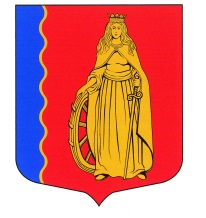 РЕШЕНИЕВ соответствии Федеральным законом от 06 октября 2003 года №131-ФЗ «Об общих принципах организации местного самоуправления в Российской Федерации», Уставом муниципального образования «Муринское сельское поселение» Всеволожского муниципального района Ленинградской области, советом депутатов муниципального образования «Муринское сельское поселение» Всеволожского муниципального района Ленинградской области принятоРЕШЕНИЕ:1. Внести в «Положение о почетном звании «Почетный житель», утвержденное решением совета депутатов МО «Муринское сельское поселение» Всеволожского муниципального района Ленинградской области от 22 июня 2007г. №31  следующее изменение:1.1. Пункт 6 Положения дополнить словами следующего содержания:«не более двух в 2017 году.»2. Настоящее решение подлежит официальному опубликованию в газете «Муринская панорама» и на официальном сайте муниципального образования «Муринское сельское поселение» Всеволожского муниципального района Ленинградской области в сети Интернет.3. Настоящее решение вступает в силу с момента его принятия.4. Контроль за исполнением настоящего решения возложить на комиссию по вопросам местного самоуправления, гласности, законности и правопорядка.                                         СОВЕТ ДЕПУТАТОВМУНИЦИПАЛЬНОЕ ОБРАЗОВАНИЕ«МУРИНСКОЕ СЕЛЬСКОЕ ПОСЕЛЕНИЕ»ВСЕВОЛОЖСКОГО МУНИЦИПАЛЬНОГО РАЙОНАЛЕНИНГРАДСКОЙ ОБЛАСТИп. Мурино        № 26 от 21 июня 2017г.О внесении изменений в «Положение о почетном звании «Почетный житель», утвержденное решением совета депутатов МО «Муринское сельское поселение» Всеволожского муниципального района Ленинградской области от 22.06.2007 № 31Главамуниципального образованияВ.Ф. Гаркавый